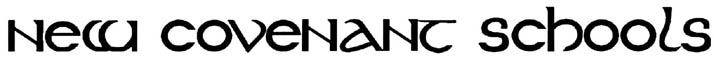 Ninth to Twelfth GradeSchool Supply List, 2023-2024General Items: Mechanical Pencils & Blue or Black Ink Ballpoint PensThree-Ring Binder – 1 College-Ruled Notebook Paper Pocket Folders with 3-Hole Punch – One per academic courseNon-Spiral Composition Books, 100 pages each – One per academic courseGraph paper composition book requested for your math classes3x5 Index Cards (100 ct.)Stretch Book Covers (reg. & jumbo) No black/red covers as these tend to stain the textbooks.School/Academic planner (recommended)Bring on Meet Your Teacher Day3 Reams White Copier Paper (20 lb., 92 bright)2 Boxes of Tissues 1 Tub Clorox Wipes Technology NeedsComputers: Students will need a laptop* or desktop at home to access FACTs (for assignments and lesson plans and grades) and Office365 suite of products (an account is provided by the school) which include Outlook, Word, Excel, & PowerPoint. Students will need to maintain the login credentials provided by the school for both applications.*The school maintains laptops that students can check out for individual periods during the day (never all day or overnight). Generally speaking, students in 9th and 10th do not need to bring a laptop to school on a regular basis. However, laptops are strongly encouraged for 11th and 12th. Calculators:All School of Rhetoric students should have a basic scientific calculator that includes the trigonometric functions (sin, cos, tan) and inverse trigonometric functions (sin-1, cos-1, tan-1). These can be found for under $15 and are utilized in science and math courses. Students who register for Statistics, Pre-Calculus or Calculus should have a Texas Instruments graphing calculator (Ti-83 plus or Ti-84). Direct instruction in use of graphing/other advanced features is provided by the instructors of these courses for the Ti platform. Students utilizing other brands/platforms will have to seek similar instructions on-line, outside of class time. Course Specific ItemsMathematicsSmaller three ring binder just for math classLoose leaf graph paper6” clear plastic rulerFor Geometry – Compass, protractor, and case to store these and bring them to and from classArt Media I & II: Sketchbook, Baby Wipes Western Civilization I & II:  18” Wide Roll of Art Paper2023-2024